ОТЗЫВна курсовую работуРаздел 1.Кафедра экономики и торгового дела_________________________________________Дисциплина Маркетинг______________________________________Тема Маркетинговые инструменты формирования имиджа организации в молодежной средеСтудент (Ф.И.О.) Шустова Дарья СергеевнаКурс_________2__________ Группа М191о__________________________________Руководитель курсовой работы к.э.н. доцент кафедры экономики и торгового дела Смоленского филиала РЭУ им. Г.В. Плеханова__________________________________________________________________________________________________Раздел 2. Критерии, при наличии хотя бы одного из которых работа оценивается только на «неудовлетворительно»Дополнительные замечания____________________________________________________________________________________________________________________________________Оценка (прописью)___90 (отлично)________________________ ________________Научный руководитель_________________________________________________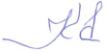 (подпись)«09» января 2021 г.1.1.Тема не соответствует распоряжению об утверждении курсовой работы по группеТема не соответствует распоряжению об утверждении курсовой работы по группеТема не соответствует распоряжению об утверждении курсовой работы по группеТема не соответствует распоряжению об утверждении курсовой работы по группеТема не соответствует распоряжению об утверждении курсовой работы по группеТема не соответствует распоряжению об утверждении курсовой работы по группеТема не соответствует распоряжению об утверждении курсовой работы по группеТема не соответствует распоряжению об утверждении курсовой работы по группеТема не соответствует распоряжению об утверждении курсовой работы по группеТема не соответствует распоряжению об утверждении курсовой работы по группе22СодержаниеСодержаниеСодержаниенесоответствуетутвержденнойутвержденнойтеме   курсовойработыподисциплинедисциплине3.3.Работа перепечатана из Интернета или других информационных источниковРабота перепечатана из Интернета или других информационных источниковРабота перепечатана из Интернета или других информационных источниковРабота перепечатана из Интернета или других информационных источниковРабота перепечатана из Интернета или других информационных источниковРабота перепечатана из Интернета или других информационных источниковРабота перепечатана из Интернета или других информационных источниковРабота перепечатана из Интернета или других информационных источниковРабота перепечатана из Интернета или других информационных источников4.4.Неструктурированный план курсовой работыНеструктурированный план курсовой работыНеструктурированный план курсовой работыНеструктурированный план курсовой работыНеструктурированный план курсовой работыНеструктурированный план курсовой работыНеструктурированный план курсовой работы5.5.Объем работы менее 38 листов машинописного текстаОбъем работы менее 38 листов машинописного текстаОбъем работы менее 38 листов машинописного текстаОбъем работы менее 38 листов машинописного текстаОбъем работы менее 38 листов машинописного текстаОбъем работы менее 38 листов машинописного текстаОбъем работы менее 38 листов машинописного текстаОбъем работы менее 38 листов машинописного текста6.6.В работе отсутствуют ссылки на нормативные и другие источникиВ работе отсутствуют ссылки на нормативные и другие источникиВ работе отсутствуют ссылки на нормативные и другие источникиВ работе отсутствуют ссылки на нормативные и другие источникиВ работе отсутствуют ссылки на нормативные и другие источникиВ работе отсутствуют ссылки на нормативные и другие источникиВ работе отсутствуют ссылки на нормативные и другие источникиВ работе отсутствуют ссылки на нормативные и другие источники7.7.ОформлениеОформлениеОформлениекурсовой  работыкурсовой  работынесоответствует  требованиямсоответствует  требованиямСмоленскогоСмоленскогофилиала РЭУ им. Г.В. Плехановафилиала РЭУ им. Г.В. Плехановафилиала РЭУ им. Г.В. Плехановафилиала РЭУ им. Г.В. ПлехановаРаздел 3. Рейтинг работы (при неудовлетворительной оценке не заполняется)Раздел 3. Рейтинг работы (при неудовлетворительной оценке не заполняется)Раздел 3. Рейтинг работы (при неудовлетворительной оценке не заполняется)Раздел 3. Рейтинг работы (при неудовлетворительной оценке не заполняется)Раздел 3. Рейтинг работы (при неудовлетворительной оценке не заполняется)Раздел 3. Рейтинг работы (при неудовлетворительной оценке не заполняется)Раздел 3. Рейтинг работы (при неудовлетворительной оценке не заполняется)Раздел 3. Рейтинг работы (при неудовлетворительной оценке не заполняется)Раздел 3. Рейтинг работы (при неудовлетворительной оценке не заполняется)Раздел 3. Рейтинг работы (при неудовлетворительной оценке не заполняется)№№Наименование показателяНаименование показателяНаименование показателяНаименование показателяБаллы1.Содержательная составляющаяСодержательная составляющаяСодержательная составляющая1.11.1Степень раскрытия темы (25)Степень раскрытия темы (25)Степень раскрытия темы (25)231.21.2Полнота охвата научной литературы (5)Полнота охвата научной литературы (5)Полнота охвата научной литературы (5)Полнота охвата научной литературы (5)Полнота охвата научной литературы (5)51.31.3Использование нормативных актов (5)Использование нормативных актов (5)Использование нормативных актов (5)Использование нормативных актов (5)Использование нормативных актов (5)41.41.4Индивидуальность подхода к написанию КР (10)Индивидуальность подхода к написанию КР (10)Индивидуальность подхода к написанию КР (10)Индивидуальность подхода к написанию КР (10)Индивидуальность подхода к написанию КР (10)91.51.5Последовательность и логика изложения материала (10)Последовательность и логика изложения материала (10)Последовательность и логика изложения материала (10)Последовательность и логика изложения материала (10)Последовательность и логика изложения материала (10)Последовательность и логика изложения материала (10)9Итого по содержательной составляющей (максимум 55 баллов)Итого по содержательной составляющей (максимум 55 баллов)Итого по содержательной составляющей (максимум 55 баллов)Итого по содержательной составляющей (максимум 55 баллов)Итого по содержательной составляющей (максимум 55 баллов)Итого по содержательной составляющей (максимум 55 баллов)502.Оформление и информационное сопровождение работыОформление и информационное сопровождение работыОформление и информационное сопровождение работыОформление и информационное сопровождение работыОформление и информационное сопровождение работыОформление и информационное сопровождение работы2.12.1Язык, стиль и грамматический уровень работы (максимум 10 баллов)Язык, стиль и грамматический уровень работы (максимум 10 баллов)Язык, стиль и грамматический уровень работы (максимум 10 баллов)Язык, стиль и грамматический уровень работы (максимум 10 баллов)Язык, стиль и грамматический уровень работы (максимум 10 баллов)Язык, стиль и грамматический уровень работы (максимум 10 баллов)Язык, стиль и грамматический уровень работы (максимум 10 баллов)82.22.2ИспользованиеИспользованиеиллюстративногоиллюстративногоматериала(рисунки,   таблицы,   графики,(рисунки,   таблицы,   графики,(рисунки,   таблицы,   графики,(рисунки,   таблицы,   графики,82.22.2диаграммы и т.п.) (максимум 10 баллов)диаграммы и т.п.) (максимум 10 баллов)диаграммы и т.п.) (максимум 10 баллов)диаграммы и т.п.) (максимум 10 баллов)диаграммы и т.п.) (максимум 10 баллов)Итого по оформлению и информационному сопровождению работы (максимум 20Итого по оформлению и информационному сопровождению работы (максимум 20Итого по оформлению и информационному сопровождению работы (максимум 20Итого по оформлению и информационному сопровождению работы (максимум 20Итого по оформлению и информационному сопровождению работы (максимум 20Итого по оформлению и информационному сопровождению работы (максимум 20Итого по оформлению и информационному сопровождению работы (максимум 20Итого по оформлению и информационному сопровождению работы (максимум 20Итого по оформлению и информационному сопровождению работы (максимум 2016баллов)3Защита3.13.1Доклад (максимум 9 баллов)Доклад (максимум 9 баллов)Доклад (максимум 9 баллов)83.23.2Презентация (максимум 8 баллов)Презентация (максимум 8 баллов)Презентация (максимум 8 баллов)83.33.3Ответы на вопросы (максимум 8 баллов)Ответы на вопросы (максимум 8 баллов)Ответы на вопросы (максимум 8 баллов)Ответы на вопросы (максимум 8 баллов)Ответы на вопросы (максимум 8 баллов)8Итого по защите (максимум 25 баллов)Итого по защите (максимум 25 баллов)Итого по защите (максимум 25 баллов)Итого по защите (максимум 25 баллов)Итого по защите (максимум 25 баллов)244Всего:90